Dokument z posiedzenia<NoDocSe>B8-0217/2019</NoDocSe><Date>{20/03/2019}20.3.2019</Date><TitreType>PROJEKT REZOLUCJI</TitreType><TitreRecueil>złożony zgodnie z art. 106 ust. 2 i 3 Regulaminu</TitreRecueil><Titre>w sprawie projektu decyzji wykonawczej Komisji dotyczącej odnowienia zezwolenia na wprowadzenie do obrotu produktów zawierających genetycznie zmodyfikowaną kukurydzę 1507 × NK603 (DAS-Ø15Ø7-1 × MON-ØØ6Ø3-6), składających się z niej lub z niej wyprodukowanych, na mocy rozporządzenia (WE) nr 1829/2003 Parlamentu Europejskiego i Rady</Titre><DocRef>(D060917/01 – 2019/2604(RSP))</DocRef><Commission>{ENVI}Komisja Ochrony Środowiska Naturalnego, Zdrowia Publicznego i Bezpieczeństwa Żywności</Commission>Poseł odpowiedzialny: <Depute>Bart Staes</Depute>Guillaume Balas, Lynn Boylan, Eleonora Evi, Valentinas Mazuronis, Sirpa PietikäinenB8-0217/2019Rezolucja Parlamentu Europejskiego w sprawie projektu decyzji wykonawczej Komisji dotyczącej odnowienia zezwolenia na wprowadzenie do obrotu produktów zawierających genetycznie zmodyfikowaną kukurydzę 1507 × NK603 (DAS-Ø15Ø7-1 × MON-ØØ6Ø3-6), składających się z niej lub z niej wyprodukowanych, na mocy rozporządzenia (WE) nr 1829/2003 Parlamentu Europejskiego i Rady(D060917/01 – 2019/2604(RSP))Parlament Europejski,–	uwzględniając projekt decyzji wykonawczej Komisji dotyczącej odnowienia zezwolenia na wprowadzenie do obrotu produktów zawierających genetycznie zmodyfikowaną kukurydzę 1507 × NK603 (DAS-Ø15Ø7-1 × MON-ØØ6Ø3-6), składających się z niej lub z niej wyprodukowanych, na mocy rozporządzenia (WE) nr 1829/2003 Parlamentu Europejskiego i Rady (D060917/01),–	uwzględniając rozporządzenie (WE) nr 1829/2003 Parlamentu Europejskiego i Rady z dnia 22 września 2003 r. w sprawie genetycznie zmodyfikowanej żywności i paszy, w szczególności jego art. 11 ust. 3 i art. 23 ust. 3,–	uwzględniając fakt, że Stały Komitet ds. Łańcucha Żywnościowego i Zdrowia Zwierząt, o którym mowa w art. 35 rozporządzenia (WE) nr 1829/2003, nie wydał opinii w wyniku głosowania 7 marca 2019 r.,–	uwzględniając art. 11 i 13 rozporządzenia Parlamentu Europejskiego i Rady (UE) nr 182/2011 z dnia 16 lutego 2011 r. ustanawiającego przepisy i zasady ogólne dotyczące trybu kontroli przez państwa członkowskie wykonywania uprawnień wykonawczych przez Komisję,–	uwzględniając opinię Europejskiego Urzędu ds. Bezpieczeństwa Żywności (EFSA) z 20 czerwca 2018 r., opublikowaną 25 lipca 2018 r.,–	uwzględniając wniosek dotyczący rozporządzenia Parlamentu Europejskiego i Rady w sprawie zmiany rozporządzenia (UE) nr 182/2011 ustanawiającego przepisy i zasady ogólne dotyczące trybu kontroli przez państwa członkowskie wykonywania uprawnień wykonawczych przez Komisję (COM(2017)0085, COD(2017)0035),–	uwzględniając swoje wcześniejsze rezolucje przeciwko zatwierdzaniu organizmów zmodyfikowanych genetycznie,–	uwzględniając projekt rezolucji Komisji Ochrony Środowiska Naturalnego, Zdrowia Publicznego i Bezpieczeństwa Żywności,–	uwzględniając art. 106 ust. 2 i 3 Regulaminu,A.	mając na uwadze, że decyzją Komisji 2007/703/WE zezwolono na wprowadzenie do obrotu żywności i paszy zawierających genetycznie zmodyfikowaną kukurydzę 1507 × NK603, składających się z niej lub z niej wyprodukowanych; mając na uwadze, że zezwolenie obejmuje również wprowadzenie do obrotu produktów innych niż żywność i pasze, zawierających genetycznie zmodyfikowaną kukurydzę 1507 × NK603 lub składających się z niej, dla takich samych zastosowań jak każda inna kukurydza, z wyjątkiem uprawy;B.	mając na uwadze, że 20 października 2016 r. przedsiębiorstwo Pioneer Overseas Corporation, występujące w imieniu Pioneer Hi-Bred International, Inc., i przedsiębiorstwo AgroSciences Europe, występujące w imieniu Dow AgroSciences LLC, wspólnie przedłożyły Komisji wniosek, zgodnie z art. 11 i 23 rozporządzenia (WE) nr 1829/2003, o odnowienie tego zezwolenia;C.	mając na uwadze, że 25 lipca 2018 r. EFSA wydała pozytywną opinię zgodnie z art. 6 i 18 rozporządzenia (WE) nr 1829/2003;D.	mając na uwadze, że według opinii EFSA z analizy literatury przedmiotu przeprowadzonej przez wnioskodawców wyłoniono 120 publikacji, z których, po zastosowaniu kryteriów kwalifikowalności wyznaczonych a priori przez wnioskodawców, tylko jedną publikację, tj. opinię panelu EFSA ds. organizmów modyfikowanych genetycznie (panel EFSA ds. GMO), wnioskodawcy uznali za istotną;E.	mając na uwadze, że EFSA – pomimo iż uznała za możliwą poprawę przyszłych analiz literatury przedmiotu przeprowadzanych przez wnioskodawców – nie przeprowadziła systematycznej analizy literatury przedmiotu, lecz po prostu oceniła tę przeprowadzoną przez wnioskodawców i na tej podstawie stwierdziła, że nie pojawiła się żadna nowa publikacja, która mogłaby dać podstawy do obaw w zakresie bezpieczeństwa;F.	mając na uwadze, że – podobnie jak w przypadku innych ocenianych elementów, takich jak dane bioinformatyczne, nadzór po wprowadzeniu do obrotu oraz ogólna ocena – EFSA po prostu korzysta z informacji przekazanych przez wnioskodawców i w rezultacie przejmuje ich ocenę;G.	mając na uwadze, że EFSA przyjęła swoją opinię przy założeniu, że sekwencja DNA dwóch modyfikacji w genetycznie zmodyfikowanej kukurydzy NK603 x MON 810 jest identyczna z sekwencją w pierwotnie ocenianych modyfikacjach; mając na uwadze, że nie wydaje się, aby ta hipoteza była oparta na danych lub dowodach przedstawionych przez wnioskodawców, lecz wyłącznie na oświadczeniu przez nich dostarczonym;H.	mając na uwadze, że EFSA przyznaje, iż sprawozdania roczne z monitorowania środowiska po wprowadzeniu do obrotu składane przez wnioskodawców obejmują głównie ogólny nadzór nad przywożonym zmodyfikowanym genetycznie materiałem roślinnym; mając na uwadze, że EFSA uważa za niezbędne dalsze rozmowy z wnioskodawcami i podmiotami zarządzającymi ryzykiem na temat praktycznych aspektów wdrażania sprawozdań z monitorowania środowiska po wprowadzeniu do obrotu, np. w odniesieniu do rzeczywistych danych dotyczących narażenia lub negatywnych skutków zgromadzonych w ramach istniejących systemów monitorowania;I.	mając na uwadze, że genetycznie zmodyfikowana kukurydza 1507 × NK603 wykazuje ekspresję genu cry1F nadającego odporność na niektóre szkodniki z rzędu łuskoskrzydłych (Lepidoptera), genu pat nadającego tolerancję na herbicydy na bazie glufosynatu amonowego oraz genu cp4 epsps nadającego tolerancję na herbicydy na bazie glifosatu;J.	mając na uwadze, że genetycznie zmodyfikowane rośliny Bt wykazują ekspresję owadobójczej toksyny w każdej komórce przez cały okres życia, w tym w częściach spożywanych przez ludzi i zwierzęta; mając na uwadze, że – jak pokazują doświadczenia – karmienie zwierząt genetycznie zmodyfikowanymi roślinami Bt może mieć skutki toksyczne; mając na uwadze, że wykazano, iż toksyna Bt zawarta w genetycznie zmodyfikowanych roślinach różni się znacząco od występującej naturalnie toksyny Bt; mając na uwadze, że istnieją obawy dotyczące możliwego rozwoju oporności na białka Cry u zwalczanych szkodników łuskoskrzydłych, co może prowadzić do zmiany praktyk zwalczania szkodników w krajach, w których prowadzone są uprawy;K.	mając na uwadze, że glufosynat zaliczono do substancji działających toksycznie na rozrodczość, w związku z czym podlega on kryteriom wykluczającym ustanowionym w rozporządzeniu Parlamentu Europejskiego i Rady (WE) nr 1107/2009; mając na uwadze, że zezwolenie dla glufosynatu straciło ważność 31 lipca 2018 r.;L.	mając na uwadze, że utrzymują się wątpliwości co do rakotwórczości glifosatu; mając na uwadze, że EFSA stwierdziła w listopadzie 2015 r., iż jest mało prawdopodobne, aby glifosat był rakotwórczy, a Europejska Agencja Chemikaliów (ECHA) stwierdziła w marcu 2017 r., że nie ma podstaw do takiej klasyfikacji; mając natomiast na uwadze, że w 2015 r. Międzynarodowa Agencja Badań nad Rakiem działająca pod auspicjami Światowej Organizacji Zdrowia zaklasyfikowała glifosat jako substancję prawdopodobnie rakotwórczą dla ludzi;M.	mając na uwadze, że stosowanie herbicydów uzupełniających, w tym przypadku glifosatu i glufosynatu, należy do rutynowych praktyk rolnych w uprawie roślin odpornych na herbicydy, dlatego można założyć, że pozostałości z oprysków będą obecne w zbiorach i że nie można ich uniknąć;N.	mając na uwadze, że należy się spodziewać, iż genetycznie zmodyfikowana kukurydza będzie narażona zarówno na wyższe, jak i powtarzające się dawki glifosatu i glufosynatu, co doprowadzi nie tylko do większej ilości pozostałości z oprysków w zbiorach, lecz może również wpłynąć na skład genetycznie zmodyfikowanej kukurydzy, a także na jej właściwości agronomiczne;O.	mając na uwadze, że informacje dotyczące poziomów pozostałości herbicydów i ich metabolitów są niezbędne dla gruntownej oceny ryzyka genetycznie zmodyfikowanych roślin tolerujących herbicydy; mając na uwadze, że pozostałości po opryskach herbicydami są uznawane za wykraczające poza zakres prac panelu EFSA ds. GMO; mając na uwadze, że skutki spryskiwania genetycznie zmodyfikowanej kukurydzy herbicydami oraz łączny skutek oprysku przy użyciu glifosatu i glufosynatu nie zostały poddane ocenie;P.	mając na uwadze, że Unia jest stroną Konwencji ONZ o różnorodności biologicznej, w myśl której strony ponoszą odpowiedzialność za zapewnienie, aby działalność w ramach ich jurysdykcji nie powodowała szkody w środowisku innych państw; mając na uwadze, że decyzja w sprawie zezwolenia na wprowadzenie do obrotu genetycznie zmodyfikowanej kukurydzy podlega jurysdykcji Unii;Q.	mając na uwadze, że uwagi przedstawione przez państwa członkowskie w trakcie trzymiesięcznego okresu konsultacji odnoszą się m.in. do: niestosowania się do wytycznych EFSA w odniesieniu do sprawozdań z monitorowania środowiska po wprowadzeniu do obrotu, licznych braków w tych sprawozdaniach, w tym faktu, że zignorowano występowanie teosinte – dzikiego krewnego kukurydzy w Europie – oraz braku informacji na temat tego, co dzieje się z toksynami Bt w środowisku; obaw dotyczących wiarygodności danych, które miałyby potwierdzić wnioski z oceny ryzyka; zaproponowanego planu monitorowania, który uznano za niewystarczalny; nieodpowiedniej analizy literatury przedmiotu, prowadzącej do pominięcia ważnych badań, oraz wykazu literatury przedmiotu, w którym pewne pozycje błędnie sklasyfikowano jako nieistotne a także braku danych dowodzących, że sekwencja danej odmiany kukurydzy zawierającej złożoną modyfikację genetyczną 1507 x NK603 jest identyczna z sekwencją w pierwotnie ocenionej modyfikacji;R.	mając na uwadze, że Stały Komitet ds. Łańcucha Żywnościowego i Zdrowia Zwierząt, o którym mowa w art. 35 rozporządzenia (WE) nr 1829/2003, nie wydał opinii w wyniku głosowania 7 marca 2019 r., co oznacza, że zezwolenie nie zostało poparte kwalifikowaną większością głosów;S.	mając na uwadze, że Komisja wielokrotnie wyrażała ubolewanie, iż od czasu wejścia w życie rozporządzenia (WE) nr 1829/2003 musiała przyjmować decyzje zatwierdzające bez wsparcia ze strony Stałego Komitetu ds. Łańcucha Żywnościowego i Zdrowia Zwierząt oraz że zwrot dokumentacji do Komisji w celu podjęcia ostatecznej decyzji, który stanowi wyjątek w całej procedurze, stał się normą w odniesieniu do podejmowania decyzji w sprawie zatwierdzania genetycznie zmodyfikowanej żywności i paszy; mając na uwadze, że praktykę tę jako niedemokratyczną potępił również przewodniczący Juncker;T.	mając na uwadze, że 28 października 2015 r. Parlament odrzucił w pierwszym czytaniu wniosek ustawodawczy z dnia 22 kwietnia 2015 r. zmieniający rozporządzenie (WE) nr 1829/2003 oraz wezwał Komisję do wycofania tego wniosku i przedstawienia nowego;U.	mając na uwadze, że w motywie 14 rozporządzenia (UE) nr 182/2011 stwierdzono, iż Komisja powinna – w miarę możliwości – działać tak, aby unikać sprzeciwiania się jakiemukolwiek dominującemu stanowisku, jakie może wyłonić się w komitecie odwoławczym przeciwko stosowności aktu wykonawczego, zwłaszcza w odniesieniu do tak wrażliwych kwestii jak zdrowie konsumentów, bezpieczeństwo żywności i środowisko naturalne;V.	mając na uwadze, że rozporządzenie (WE) nr 1829/2003 stanowi, iż genetycznie zmodyfikowana żywność lub pasza nie może mieć szkodliwego wpływu na zdrowie ludzi, zdrowie zwierząt i środowisko oraz że przy sporządzaniu decyzji o odnowieniu zezwolenia Komisja musi wziąć pod uwagę wszelkie odnośne przepisy prawa unijnego, a także inne uzasadnione czynniki istotne dla sprawy;1.	uważa, że projekt decyzji wykonawczej Komisji wykracza poza uprawnienia wykonawcze przewidziane w rozporządzeniu (WE) nr 1829/2003;2.	uważa, że projekt decyzji wykonawczej Komisji jest niespójny z prawem Unii, gdyż nie odpowiada celowi rozporządzenia (WE) nr 1829/2003 zakładającemu – zgodnie z zasadami ogólnymi określonymi przez Parlament Europejski i Radę w rozporządzeniu (WE) nr 178/2002 – stworzenie podstawy do zapewnienia wysokiego poziomu ochrony życia i zdrowia ludzkiego, zdrowia i dobrostanu zwierząt, środowiska naturalnego oraz interesów konsumentów w związku z genetycznie zmodyfikowaną żywnością i paszą, przy jednoczesnym zapewnieniu skutecznego funkcjonowania rynku wewnętrznego;3.	wzywa Komisję do wycofania projektu decyzji wykonawczej;4.	ponawia swoje zobowiązanie do przyspieszenia prac nad wnioskiem Komisji zmieniającym rozporządzenie (UE) nr 182/2011; apeluje do Rady, aby w trybie pilnym kontynuowała prace nad wspomnianym wnioskiem Komisji;5.	wzywa Komisję do zawieszenia wszelkich decyzji wykonawczych dotyczących wniosków o zezwolenie na stosowanie organizmów zmodyfikowanych genetycznie do chwili zmiany procedury zatwierdzania w sposób pozwalający wyeliminować niedociągnięcia obecnej procedury, która okazała się nieodpowiednia;6.	apeluje do Komisji o wycofywanie wniosków w sprawie zezwoleń dotyczących organizmów zmodyfikowanych genetycznie, czy to z przeznaczeniem do uprawy, czy na żywność i paszę, w przypadkach gdy Stały Komitet ds. Łańcucha Żywnościowego i Zdrowia Zwierząt nie wydał opinii;7.	apeluje do Komisji o wywiązanie się z zobowiązań wynikających z Konwencji ONZ o różnorodności biologicznej, a w szczególności o ty, aby nie zezwalała na przywóz, z przeznaczeniem na żywność lub paszę, jakichkolwiek genetycznie zmodyfikowanych roślin uodpornionych na herbicyd niedopuszczony do stosowania w Unii;8.	wzywa Komisję, aby nie zatwierdzała żadnych roślin zmodyfikowanych genetycznie tolerujących herbicydy bez przeprowadzenia pełnej oceny pozostałości pochodzących z oprysków herbicydami uzupełniającymi i ich komercyjnymi formami użytkowymi stosowanymi w krajach uprawy;9.	zobowiązuje swojego przewodniczącego do przekazania niniejszej rezolucji Radzie i Komisji oraz rządom i parlamentom państw członkowskich.Parlament Europejski2014-2019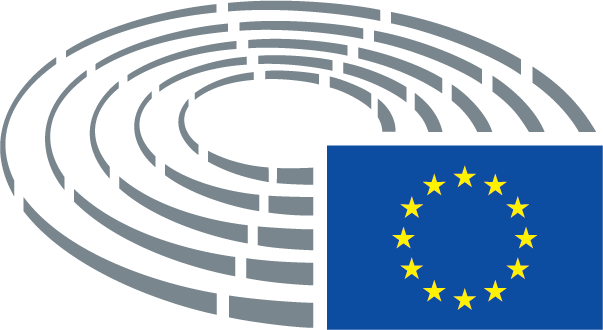 